吉林省科普作家协会吉林省科普小作家协会招收小会员公告为深入贯彻落实国务院《全民科学素质行动规划纲要（2021—2035年）》，激发吉林省青少年好奇心和想象力，增强科学兴趣、创新意识和创新创作能力，培育一大批具备科学家潜质且拥有爱国情怀、社会责任感、创新精神和实践能力的青少年群体，响应国家对于加快建设科技强国、夯实人才基础的要求，吉林省科普作家协会批准成立了吉林省科普小作家协会。现向全省招收小会员。一、申报范围：（一）我省范围内中小学生；（二）优秀的学龄前儿童。二、申报条件：（一）提交作品说明要求提交作品形式为：文字、摄影作品、美术作品、剧本、影视作品、小视频、有声作品（含演讲主持）、戏剧、舞蹈、音乐以及其他形式的作品。（二）招收条件高中生条件：1.在公开刊号的纸媒发表1篇以上作品或在具有影响力的网络平台（如：吉林科普作家网）发表作品3篇以上。2.其他形式的作品或才艺展示。初中生条件：1.在具有影响力的网络平台（如：吉林科普作家网）发表作品2篇以上。2.其他形式的作品或才艺展示。小学生条件：1.在具有影响的网络平台（如：吉林科普作家网）发表作品1篇以上，有发展潜质的。2.其他形式的作品或才艺展示。学龄前儿童条件：1.年龄在6周岁或以上，持美术作品5幅以上报名。2.其他形式的作品或才艺展示。其他入会条件：1.获地级以上科技（含科普科幻作品奖）奖、作文奖以及其他文艺奖项的，不需审批直接入会（须提供扫描件或相关链接）。2.作品入选“吉林省青少年科普科幻作品征集活动”的，不需审批直接入会（须提供扫描件或相关链接）。三、支持单位：中国科协科普部、中国科普作家协会、中国作家协会、吉林省科协、吉林省科技厅、吉林省作协、共青团吉林省委、省青联、省关心下一代工作委员会。四、合作单位：吉林省中小学教学研究会、吉林省青少年发展促进会、吉林省妇女儿童活动中心、长春市图书馆。五、导师团成员：由国家、省著名作家、科普作家、文化学者、科学家、艺术家、成功企业家、教授、优秀大学生等共同组成。六、会员待遇：（一）一经批准，即成为省级会员；（二）参与科研科普、创作采风、社会实践、专业培训以及劳动体验活动；（三）参与其他组织或单位合办的科普和文艺活动，包括国家级活动；（四）颁发吉林省科普小作家证书（或吉林省科普小记者证书）；（五）免费参观省内科技科研科普基地场馆（优先参观如科技馆、光科馆、博物馆、长光卫星基地等）；（六）享受导师团的全方位指导，包括但不限于科学、文学、艺术、体育以及社会实践等多个方面；（七）享受到edong科学公园、九台马鞍山基地（中国美丽休闲乡村）、佳德国防教育训练基地、寻宝小匠等诸多游乐城所进行创作体验的特别优待；（八）作品发表、出版或其他形式的发布或展出，享受资金扶持奖励政策；（九）定期参加吉林省科普小作家俱乐部（包括少儿小剧场）活动；（十）参加科普夏令营冬令营，包括赴省外国家重点科研基地（如酒泉卫星、贵州天眼、清华北大等）进行科学考察实训活动；（十一）有机会与杨利伟等航天英雄、刘慈欣等著名科幻作家交流合影等；（十二）参加各类活动后，可获得国家承认的纪念证书、荣誉证书等；（十三）享受吉林省科普作家协会下属的武术、常见病、心理健康、眼健康、运动健康、光学科普等专委会的服务项目的特别优待；（十四）享受吉林省内书店图书馆的特别优待。（十五）会员优秀作品可以在纸媒期刊（全国公开发行，省级）发表。七、重要提示：（一）吉林省科普小作家协会坚持以习近平新时代中国特色社会主义思想为指导。协会全体会员必须在拥护中华人民共和国宪法及相关法律法规、践行社会主义核心价值观和遵守本团体章程的基础上开展各项工作。（二）全体会员均享有选举权与被选举权、表决权、建议权和监督权。全体会员享有组织活动和参与活动的权利，但要在管理委员会和导师的指导下开展或参与。（三）本协会以提升青少年综合素质为第一要义，以繁荣吉林省科普大业为导向，积极推动吉林省青少年科普向着现代化、先进化的方向发展。（四）吉林省科普小作家协会将在学生中产生主席、副主席、秘书长、副秘书长、理事成员等职务，对于青少年来说这是极为难得的锻炼机会，担任职务对于升学求职均具有重要意义。（五）各地（市）州科协、作协或文学组织、教育机构、学校、图书馆店及其他组织均可推荐，也可由本人或家长递交申请。（六）各地（市）州科协、作协或文学组织、教育机构、学校、图书馆及其他组织可以从优秀学生中推荐协会主席团成员、理事会成员人选。（七）本会会员证书为：“吉林省科普小作家协会会员证”或“吉林省科普小记者团会员证”。在吉林科普作家网能够查询。吉林省科普作家协会为吉林省唯一冠以“科普”字样的省级社会机构，其他任何冠以“吉林省科普小作家、科普小记者”的证书，本会均不予承认。请大家注意识别，切勿被骗。（八）报名表格附于本篇通告末尾。报名邮箱：jlskpzjxh @163. com报名网址：吉林省科普作家网          http://www.jlkpz.jw.org.cn/m/index.php报名地址1：吉林省科普作家协会秘书处联系人：贾佳老师  联系电话：187 0430 9049 （微信同步）报名地址2：长春市图书馆青少部联系人： 孟静联系电话：18946678887报名邮箱：51033669@qq.com（温馨提示：不要重复投稿）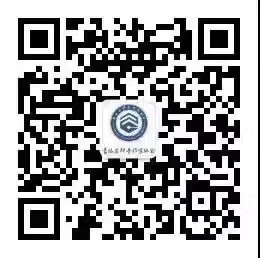 吉林省科普作家协会公众号吉林省科普作家协会秘书处2023年3月20日